Park Street Elementary School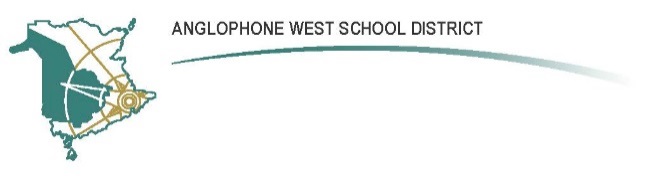 FrederictonParent School Support Committee MinutesNovember 7, 2018Park Street School LibraryCall to Order:7:14pmApproval of the Agenda:Approved by consensus.Approval of the Minutes from Previous Meeting:Approved by consensus.Business arising as a result of new members:It was decided that Jeff Beairsto will serve as Chair and Julie Peterson will serve as Secretary for the 2018-2019 school year. New Business:Principal’s Update:Marcus DÓliver has joined the Park Street school staff and will be at the school every Tuesday in both the gym and music departments.  School Improvement Plan continues to focus on personalized learning.  They are also exploring and experimenting with flex seating and flex learning environments and will continue to monitor the outcome of these initiatives.  The indoor garden is well underway with 6 students in charge of watering, observing, measuring and record keeping.  They are determining which of the 3 systems currently being used is the most efficient.  The indoor garden was funded through 2 grants and has the students leading the project in all areas including the sale of produce in order to make the project self-sufficient moving forward.  Eventually the students will be developing a powerpoint presentation to teach other students about the initiative and give tours of the operation.  There is a plan to develop a STEAM area in the library to use as a makers space.  There is a partnership with Devon Middle School in place and we continue to be an Apple Lighthouse school.  Fresh Grade has now been adopted school-wide, making us the first school in the Province to do so.  Currently we have 81% of students who have at least one parent who is using Fresh Grade.  Efforts will be made at parent-teacher interviews to increase that number by having teachers speak about it with parents.  Park Street has applied to the district to be a BYOD (bring  your own device) school to open up the WIFI network to teachers in order to make posting to Fresh Grade an seamless experience.  District paid approximately $8,000 to connect Fresh Grade to Power School, but PSSC have been asked to partially fund the $4/student that falls on the school.Other BusinessPassion Projects will be starting soon whereby teachers will video a small blurb on a subject and students will choose a topic/teacher to pursue a project over the course of the school year.  This is similar to LID projects that were done in the past, but allows more variety and flexibility to account for changing interests from year to year.  The rope/chain will be hung soon in order to promote the use of the crosswalk and avoid children and parents crossing traffic at various random places in front of the school.  We will continue to monitor the kiss and go area to remind parents if their child needs help exiting the vehicle to use the parking lot, not the kiss and go area to keep traffic moving freely.  Jeff asked if he should encourage his daughter to present her idea of a lost and found and returned program that could be a fundraiser for a school club. By consensus it was agree that Pearl Beairsto should be encouraged to pursue her idea.  As a side note, ELE has instituted this program over the past couple of weeks and from what I have heard it has been extremely well received and successful.  Future Meeting DatesJanuary 9, February 6, March 13, May 1 and June 5Date of Next Meeting:January 9, 2019Adjournment:7:45pm                                        Jeff Beairsto 					November 26, 2018PSSC Chair					        Date                Julie Peterson  					November 26, 2018                                        PSSC Secretary				            DatePSSC Members Present:Jeff Beairsto, ChairJulie PetersonAna CostaKarri Lynn DwyerSonya WardSchool/DEC Representation Present:Rien Meesters, PrincipalRegrets:Tarah Gauvin, Vice-PrincipalNicole McCarthy